Español I													Nombre-				Tarea Checklist: Chapter 5 Part 1 (Due February 25th!)Complete at least SIX activities total by the end of the first part of the Chapter (February 25th). At least ONE must be from EACH column and then TWO more from the areas where you are struggling. Show Sra. Holick to get a stamp as you complete the activities and turn this paper in. You cannot get more than two stamps in a day. DO NOT wait until the last minute!!VocabularyFebruary 16thPossessive AdjectivesFebruary18thStem-Changers O-UEFebruary 22ndStem-Changers E-IE February 22nd1.  Make a set of flashcards for the 5.1 vocabulary1.  Write 10 sentences in Spanish, each one using a DIFFERENT possessive adjective.1. Complete workbook page 53.1. Complete workbook page 54.2. Draw 10 pictures and label with a sentence.  Each sentence should contain 1 new vocabulary word.2. Go to the website join.quizizz.com and enter the code:Play the quiz and either take a screenshot of your results or email me to tell me that you have completed the quiz. Scan the QR code to reach the O-UE Stem Changer Quizlet.  Take the test and either print your results or show Sra. Holick a screenshot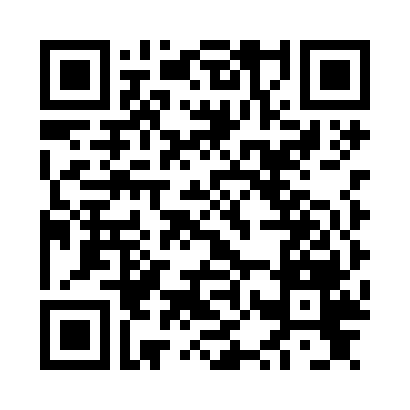 2. Go to the website join.quizizz.com and enter the code:Play the quiz and either take a screenshot of your results or email me to tell me that you have completed the quiz.   3.  Scan the QR code to reach the 5.1 Vocabulary Quizlet.  Take the test and either print your results or show Sra. Holick a screenshot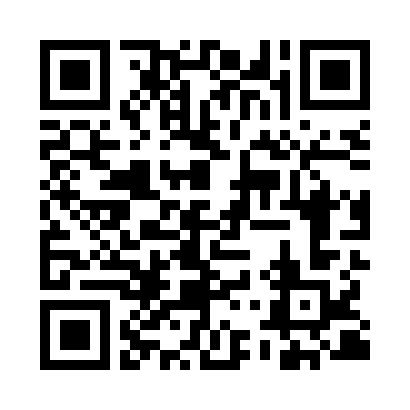 3. Answer the following prompt IN SPANISH in an audio recording.  When finished, email me your recording.Prompt:  What is your family like?  Make sure to include a variety of possessive adjectives in your description.  For example:  Mi hermana se llama Kelsey y es alta.  Nuestros padres son viejos.3.  Record a video of yourself teaching the concept of O-UE stem-changing verbs to a pretend audience.  When finished, email me the video.holick_bethany@dublinschools.net3. Log on to www.conjuguemos.com, click on the “E-IE Stem Changers” (conjugations). Complete the activity and either take a screenshot or print out your results to show Sra. Holick.